國立臺北大學歷史學系專業實習課程申請表國立臺北大學歷史學系112學年度第一學期李梅樹紀念館 日程表日程：112年09月16日至113年01月06日時間：週六下午1時15分至4時45分地點：李梅樹紀念館目的：透過理論課程與實作，讓實習同學更加暸解博物館事務，以及博物館運作的相關內容實習內容：數位典藏資料庫建檔（玻璃底片數位資料建檔）、社群網絡IG編撰、線上策展演練、館內導覽實作日程表 備註：09/30中秋連假、10/07雙十連假、10/28校慶、11/04期中考週、12/23期末考週，上述時間停課乙週。線上策展課程，暫定於10/16或10/23（一）晚上6-9點於人院11樓會議室，請攜帶筆電或是平板（可上網載具），詳細課程內容另行公告。策展作業於期末報告時間（暫定）113年01月06日分享，列為期末成績。玻璃底片數位資料建檔，包含文物掃描與初步檢視，此為文物上手課程，需配戴口罩、白色棉布手套；校方提供乙副棉布手套，由修課同學自行保管。社群IG編寫每人4篇，分次繳交，列為平時成績。實習心得報告乙份，約500字，於113年01月14日中午12時前，以電子檔文件PDF形式email繳交，列為期中成績。臺北大學歷史學系專業課程實習同意書本人               願意至 李梅樹紀念館 實習課程，並確實遵守所有國立臺北大學歷史學系專業實習辦法之規定。實習時間：  　　　年度
         立同意書人:             李梅樹紀念館實習學生保密切結書具切結人　　　　　（以下簡稱乙方暨進用人員）自　　年　　月　　日起，參與 李梅樹紀念館 （以下簡稱甲方暨用人單位）專業實習工作，工作期間因業務需要接觸之資料，乙方願意依下列規定辦理：一、為維護公司機密及相關業務個人資料保護，乙方對於職務上相關之機密及個人資料，就其內容負永久保密之，不因離職而終止。二、乙方願遵守「電腦處理個人資料保護法」、等相關法令，不私自蒐集任何資訊，不將上開資訊洩漏、複製、轉讓、再使用或交付第三人。三、本案資料保密期限，不受實習工作完成（結案）、不同工作地點及時間之限制。乙方持有或獲知資料，不得洩漏或轉讓第三者，如有洩露、交付公示於他人者，願負相關法律責任。四、乙方違反本資料安全保密切結書之規定，致造成甲方或第三者之損害或賠償，乙方同意無條件負擔全部所有責任，包括但不限於因此所致甲方或第三人涉訟，所須支付之一切費用及賠償。於第三人對甲方提出請求、訴訟，經甲方以書面通知乙方提供相關資料，乙方願充份合作提供。　　　此致具切結人姓名：　　　　　　　　　　　　　　（簽章）國民身分證統一編號：戶籍地址：電話：中華民國　　　年　　　月　　　日國立臺北大學歷史學系專業實習辦法第一條　為使本系學生能於校外適當場所，透過實務作業印證所學專長，以培養學術及實務經驗兼備之人才，特訂定本辦法。第二條　本系提供學生校外實習，旨在培養學生敬業精神及職業生活適應能力，進而激發潛能，養成獨立自主之人格。第三條　「專業實習」課程依照實習單位的性質分組開課。由開課教師負責協助與合作單位洽商相關事宜、督導學生學習狀況並給予評量。本課程為3學分之選修課程，實習時數，由各實習單位依其實習內容訂定，唯每學期以十八週為原則。第四條　實習申請方式與程序如下：本系學生均可申請參加本系接洽之實習(含寒、暑期)機會，申請人數超過修課名額限定時，以高年級學生優先。每學年度課程初選前，公告本學期實習課開設組別、相關單位名單、開放實習名額、實習內容、實習時數與授課教師等資訊供學生參考。有意願參加實習之學生應於實習公告之規定時間內，填寫實習申請表繳回系辦公室，由系上統整後轉交授課教師進行審核。為達實習的良好效果，在正式實習前本系將安排個別面談，俾使學生與機構雙方有直接之溝通，瞭解彼此之期待。開學前由本系公告審核通過之名單（含正、備取），請學生依照名單上線選課。正取若因故決定放棄選課，應盡快通知系辦，由備取生遞補。第五條　通過甄選後，學生應填繳「專業課程實習同意書」、「家長同意書」，於實習前送繳系辦。第六條  實習督導分為兩種，由實習課程之任課教師擔任學校督導，由實習單位指定相關業務工作之人員擔任單位實習督導。第七條　實習要求與評分方式如下：本課程成績由本系之授課教師參考實習單位督導之實習考核評量評分。應屆畢業生若選修此課，於實習完畢前不得要求提前給予分數。 學生實習過程不得支領薪津及實習費用。系上提供實習學生實習期間之團體保險。 第八條　各方職責如下：實習單位之職責訂定實習方案，以達教育學生的目的。提供適當的實習環境。帶領學生認識單位組織、成員及其政策與功能。依實習學生之學習進度，提供適當的實務工作機會。合作單位可依其業務需要，機動調整工作之分配及內容。評估學生實習進展，定期督導學生。合作單位於實習期結束後15日內，針對實習學生之工作績效、學習態度、待人處事以及差勤狀況，予以考核，並將評定結果彙送本系授課教師。本系之職責協助學生瞭解自己的興趣，選擇適合自己的實習方向。協助學生選擇適當的實習單位，並安排有利於學生的實習環境。提供學生相關的資料，協助學生認識實習單位的性質及環境。協助學生認識實習授課教師及實習單位督導於實習過程中所扮演角色。協助合作單位瞭解本系安排之實習作業過程。瞭解實習授課教師之督導及合作單位之實習運作情形。本系於實習結束，將致感謝函予合作單位。授課教師之職責審核學生申請並提出選課核准名單。督導學生，可採取個別督導或團體督導。考評實習分數。學生之職責學生開始實習前，應詳細閱讀本實習辦法，並簽署「同意書」，確實遵守所載相關義務。瞭解並遵從實習單位的相關規定，與實習單位人員合作，培養團隊精神，遵守工作與專業倫理。已分發實習單位之同學，除不可抗力之情事外，應於規定之時間向實習單位報到，並於指定之辦公處所實習。違規者取消實習資格，該科成績以零分計。已分發者不得要求實習單位變更實習內容或中途退出實習，否則本課成績以零分計。自行負責往返實習單位之交通工具及食宿費用。讓授課教師及實習單位督導瞭解實習之情形與所遭遇的困難。完成本系及實習單位規定之實習時數及作業要求。依合作單位之指導處理事務，並填寫實習日誌，記錄工作內容。遵守實習單位之實習上下班時間，如須請假，應事先取得實習單位督導同意，並於事後補足時數。服裝儀容應遵照實習單位之要求。參與實習單位提供各項有利於學習的活動。實習結束後，完成實習單位所要求的工作紀錄與移交事項。實習期滿後的一個月內，繳交1,000字以上之「實習心得報告」至系辦，與同學分享實習經驗。實習簡介實習主題李梅樹紀念館──數位典藏資料庫建檔（玻璃底片數位資料建檔）、社群網絡IG編撰、線上策展演練、館內導覽實作李梅樹紀念館──數位典藏資料庫建檔（玻璃底片數位資料建檔）、社群網絡IG編撰、線上策展演練、館內導覽實作李梅樹紀念館──數位典藏資料庫建檔（玻璃底片數位資料建檔）、社群網絡IG編撰、線上策展演練、館內導覽實作李梅樹紀念館──數位典藏資料庫建檔（玻璃底片數位資料建檔）、社群網絡IG編撰、線上策展演練、館內導覽實作李梅樹紀念館──數位典藏資料庫建檔（玻璃底片數位資料建檔）、社群網絡IG編撰、線上策展演練、館內導覽實作李梅樹紀念館──數位典藏資料庫建檔（玻璃底片數位資料建檔）、社群網絡IG編撰、線上策展演練、館內導覽實作李梅樹紀念館──數位典藏資料庫建檔（玻璃底片數位資料建檔）、社群網絡IG編撰、線上策展演練、館內導覽實作李梅樹紀念館──數位典藏資料庫建檔（玻璃底片數位資料建檔）、社群網絡IG編撰、線上策展演練、館內導覽實作實習簡介實習期間112學年度第一學期（2023.09.16-2024.01.06每週六13:15-16:45）112學年度第一學期（2023.09.16-2024.01.06每週六13:15-16:45）112學年度第一學期（2023.09.16-2024.01.06每週六13:15-16:45）112學年度第一學期（2023.09.16-2024.01.06每週六13:15-16:45）112學年度第一學期（2023.09.16-2024.01.06每週六13:15-16:45）112學年度第一學期（2023.09.16-2024.01.06每週六13:15-16:45）112學年度第一學期（2023.09.16-2024.01.06每週六13:15-16:45）112學年度第一學期（2023.09.16-2024.01.06每週六13:15-16:45）實習簡介合作單位李梅樹紀念館李梅樹紀念館李梅樹紀念館李梅樹紀念館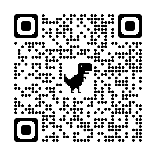 官方網站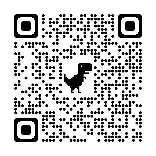 FacebookFacebook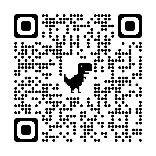 Instagram實習簡介電話(02) 2673-2333(02) 2673-2333(02) 2673-2333(02) 2673-2333官方網站FacebookFacebookInstagram實習簡介地址237新北市三峽區中華路43巷10號237新北市三峽區中華路43巷10號237新北市三峽區中華路43巷10號237新北市三峽區中華路43巷10號官方網站FacebookFacebookInstagram基本資料姓名浮貼2吋相片浮貼2吋相片基本資料系級浮貼2吋相片浮貼2吋相片基本資料專長軟體能力如：Office、Photoshop、Illustrator、Python等如：Office、Photoshop、Illustrator、Python等如：Office、Photoshop、Illustrator、Python等如：Office、Photoshop、Illustrator、Python等如：Office、Photoshop、Illustrator、Python等浮貼2吋相片浮貼2吋相片基本資料專長語文能力如：臺語、客語、英文、日文等如：臺語、客語、英文、日文等如：臺語、客語、英文、日文等如：臺語、客語、英文、日文等如：臺語、客語、英文、日文等浮貼2吋相片浮貼2吋相片基本資料聯絡方式住家電話手　　機基本資料聯絡方式電子郵件基本資料聯絡方式地　　址相關文件項目申請表申請表自　傳實習同意書實習同意書實習學生保密切結書實習學生保密切結書實習學生保密切結書相關文件驗 收 欄備註報名日期：即日起至2023年9月15日（五）止。本次實習採書面申請，審核結果將以電子郵件通知，並請同學於選課時限內上網選課。實習時間：2023年9月16日起至2024年01月06日，每週六13時15分至16時45分。繳交方式：親送 或 郵寄 國立臺北大學人文學院8F09室 歷史學系系辦　　　　　寄送電子郵件meishu@mail.ntpu.edu.tw聯 絡 人：王美淑助教 meishu@mail.ntpu.edu.tw 02-8674-1111 #66808報名日期：即日起至2023年9月15日（五）止。本次實習採書面申請，審核結果將以電子郵件通知，並請同學於選課時限內上網選課。實習時間：2023年9月16日起至2024年01月06日，每週六13時15分至16時45分。繳交方式：親送 或 郵寄 國立臺北大學人文學院8F09室 歷史學系系辦　　　　　寄送電子郵件meishu@mail.ntpu.edu.tw聯 絡 人：王美淑助教 meishu@mail.ntpu.edu.tw 02-8674-1111 #66808報名日期：即日起至2023年9月15日（五）止。本次實習採書面申請，審核結果將以電子郵件通知，並請同學於選課時限內上網選課。實習時間：2023年9月16日起至2024年01月06日，每週六13時15分至16時45分。繳交方式：親送 或 郵寄 國立臺北大學人文學院8F09室 歷史學系系辦　　　　　寄送電子郵件meishu@mail.ntpu.edu.tw聯 絡 人：王美淑助教 meishu@mail.ntpu.edu.tw 02-8674-1111 #66808報名日期：即日起至2023年9月15日（五）止。本次實習採書面申請，審核結果將以電子郵件通知，並請同學於選課時限內上網選課。實習時間：2023年9月16日起至2024年01月06日，每週六13時15分至16時45分。繳交方式：親送 或 郵寄 國立臺北大學人文學院8F09室 歷史學系系辦　　　　　寄送電子郵件meishu@mail.ntpu.edu.tw聯 絡 人：王美淑助教 meishu@mail.ntpu.edu.tw 02-8674-1111 #66808報名日期：即日起至2023年9月15日（五）止。本次實習採書面申請，審核結果將以電子郵件通知，並請同學於選課時限內上網選課。實習時間：2023年9月16日起至2024年01月06日，每週六13時15分至16時45分。繳交方式：親送 或 郵寄 國立臺北大學人文學院8F09室 歷史學系系辦　　　　　寄送電子郵件meishu@mail.ntpu.edu.tw聯 絡 人：王美淑助教 meishu@mail.ntpu.edu.tw 02-8674-1111 #66808報名日期：即日起至2023年9月15日（五）止。本次實習採書面申請，審核結果將以電子郵件通知，並請同學於選課時限內上網選課。實習時間：2023年9月16日起至2024年01月06日，每週六13時15分至16時45分。繳交方式：親送 或 郵寄 國立臺北大學人文學院8F09室 歷史學系系辦　　　　　寄送電子郵件meishu@mail.ntpu.edu.tw聯 絡 人：王美淑助教 meishu@mail.ntpu.edu.tw 02-8674-1111 #66808報名日期：即日起至2023年9月15日（五）止。本次實習採書面申請，審核結果將以電子郵件通知，並請同學於選課時限內上網選課。實習時間：2023年9月16日起至2024年01月06日，每週六13時15分至16時45分。繳交方式：親送 或 郵寄 國立臺北大學人文學院8F09室 歷史學系系辦　　　　　寄送電子郵件meishu@mail.ntpu.edu.tw聯 絡 人：王美淑助教 meishu@mail.ntpu.edu.tw 02-8674-1111 #66808報名日期：即日起至2023年9月15日（五）止。本次實習採書面申請，審核結果將以電子郵件通知，並請同學於選課時限內上網選課。實習時間：2023年9月16日起至2024年01月06日，每週六13時15分至16時45分。繳交方式：親送 或 郵寄 國立臺北大學人文學院8F09室 歷史學系系辦　　　　　寄送電子郵件meishu@mail.ntpu.edu.tw聯 絡 人：王美淑助教 meishu@mail.ntpu.edu.tw 02-8674-1111 #66808報名日期：即日起至2023年9月15日（五）止。本次實習採書面申請，審核結果將以電子郵件通知，並請同學於選課時限內上網選課。實習時間：2023年9月16日起至2024年01月06日，每週六13時15分至16時45分。繳交方式：親送 或 郵寄 國立臺北大學人文學院8F09室 歷史學系系辦　　　　　寄送電子郵件meishu@mail.ntpu.edu.tw聯 絡 人：王美淑助教 meishu@mail.ntpu.edu.tw 02-8674-1111 #66808週 次時 間實 習 內 容備 註109/16認識李梅樹紀念館209/23一、博物館學導論二、館內志工導覽309/30中秋連假停課410/07雙十連假停課510/14博物館文物保存概論玻璃底片掃描（一）610/16（一）博物館線上策展概論校友柯子倚經驗分享人院710/21一、博物館社群網絡行銷概論二、討論線上策展、IG內容810/28校慶停 課911/04期中考週停 課1011/11博物館導覽解說概論玻璃底片掃描（二）1111/18博物館展示、策展概論玻璃底片掃描（三）1211/25博物館教育概論館內導覽實作（一）1312/02討論線上策展內容玻璃底片掃描（四）1412/09地方文化館概論玻璃底片掃描（五）1512/16博物館文化創意與商品館內導覽實作（二）1612/23期末考週停 課1712/30博物館友善平權概論玻璃底片掃描（六）1801/06期末檢討與實習分享1901/14實習心得報告繳交